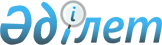 Целиноград ауданы әкімінің 2021 жылғы 18 маусымдағы "Целиноград ауданы бойынша сайлау учаскелерін құру туралы" № 5 шешіміне өзгерістер енгізу туралыАқмола облысы Целиноград ауданы әкімінің 2022 жылғы 29 желтоқсандағы № 6 шешімі. Қазақстан Республикасының Әділет министрлігінде 2022 жылғы 29 желтоқсанда № 31448 болып тіркелді
      ШЕШТІМ:
      1. "Целиноград ауданы бойынша сайлау учаскелерін құру туралы" Целиноград ауданы әкімінің 2021 жылғы 18 маусымдағы № 5 шешіміне (Нормативтік құқықтық актілерді мемлекеттік тіркеу тізілімінде № 23297 болып тіркелген) келесі өзгерістер енгізілсін:
      көрсетілген шешімнің қосымшасында:
      21-тармағы алынып тасталсын;
      24, 28, 46, 48-тармақтары жаңа редакцияда жазылсын:
      "
      ";
      "
      ";
      "
      ";
      "
      ".
      2. Осы шешімнің орындалуын бақылау Ақмола облысы Целиноград ауданы әкімі аппаратының басшысына жүктелсін.
      3. Осы шешім оның алғашқы ресми жарияланған күнінен кейін күнтізбелік он күн өткен соң қолданысқа енгізіледі.
      "КЕЛІСІЛДІ"
					© 2012. Қазақстан Республикасы Әділет министрлігінің «Қазақстан Республикасының Заңнама және құқықтық ақпарат институты» ШЖҚ РМК
				
24. 
№ 662 сайлау учаскесі
Орналасқан жері: Ақмола облысы, Целиноград ауданы, Тасты ауылы, Ахмет Байтұрсынұлы көшесі, 1А, Целиноград ауданы әкімі аппаратының мәдениет бөлімі жанындағы "Аудандық мәдениет үйі" мемлекеттік коммуналдық қазыналық кәсіпорнының ғимараты.
Шекаралары: Тасты ауылы.
28. 
№ 666 сайлау учаскесі
Орналасқан жері: Ақмола облысы, Целиноград ауданы, Төңкеріс ауылы, Ахмет Байтұрсынұлы көшесі, 1Б, "Ақмола облысы білім басқармасының Целиноград ауданы бойынша білім бөлімі Төңкеріс ауылының жалпы орта білім беретін мектебі" коммуналдық мемлекеттік мекемесінің ғимараты.
Шекаралары: Төңкеріс ауылы.
46. 
№ 684 сайлау учаскесі
Орналасқан жері: Ақмола облысы, Целиноград ауданы, Софиевка ауылы, Қабанбай батыр көшесі, 33, Целиноград ауданы әкімі аппаратының мәдениет бөлімі жанындағы "Аудандық мәдениет үйі" мемлекеттік коммуналдық қазыналық кәсіпорнының ғимараты.
Шекаралары: Софиевка ауылы.
48. 
№ 686 сайлау учаскесі
Орналасқан жері: Ақмола облысы, Целиноград ауданы, Қажымұқан ауылы, Қажымұқан Мұңайтпасов көшесі, 45, "Ақмола облысы білім басқармасының Целиноград ауданы бойынша білім бөлімі Қажымұқан ауылының жалпы орта білім беретін мектебі" коммуналдық мемлекеттік мекемесінің ғимараты.
Шекаралары: Қажымұқан ауылы.
      Целиноград ауданының әкімі

Б.Оспанбеков

      Целиноград аудандықаумақтық сайлаукомиссиясы
